ОГЭ информатика  решение  типичных  заданий №7Автор: Фаттахова Галия Хамитовна http://onlvege.ru/Ваня шифрует русские слова, записывая вместо каждой буквы её номер в алфавите (без пробелов). Номера букв даны в таблице:Некоторые шифровки можно расшифровать несколькими способами. Например, 311333 может  означать  «ВАЛЯ»,  может  — «ЭЛЯ», а может  — «BAABBB».  Даны четыре шифровки:3135420210203013313202033510Только одна из них расшифровывается единственным способом. Найдите её и расшифруйте.  Получившееся  слово  запишите  в  качестве ответа.Пояснение.Проанализируем каждый вариант ответа:«3135420» может означать как «ВЛДГТ» так и «ВАВДГТ».«2102030» может означать только «БИТЬ».«1331320» может означать как «ЛЭВТ» так и «АВЭВТ».3) «2033510» может означать как «ТЯДИ» так и «ТВВДИ».Ответ: «БИТЬ».Источник: Демонстрационная версия ГИА—2013 по информатике.Вася шифрует русские слова, записывая вместо каждой буквы её номер в алфавите (без пробелов). Номера букв даны в таблице:Некоторые шифровки можно расшифровать несколькими способами. Например, 12112 может  означать  «АБАК»,  может  — «КАК»,  а может  — «АБААБ».  Даны четыре шифровки:20335211203132151201Только одна из них расшифровывается единственным способом. Найдите её и расшифруйте.  То,  что получилось,  запишите  в качестве ответа.Пояснение.Проанализируем каждый вариант ответа:«20335» может означать как «ТВВД» так и «ТЯД».«21120» может означать как «YAT» так и «БААТ».«31321» может означать как «ЛЭВТ» так и «АВЭВТ».3) «51201» может означать только «ДАТА».Ответ: «ДАТА».Источник: Типовые экзаменационные варианты. Крылов С. С., Чуркина Т.Е. — 2013, вариант 1.Вася шифрует русские слова, записывая вместо каждой буквы её номер в алфавите (без пробелов). Номера букв даны в таблице:Некоторые шифровки можно расшифровать не одним способом. Например, 12112 может означать  «АБАК»,  может  — «КАК», а может  — «АБААБ».  Даны четыре  шифровки:112233135793203014412030Только одна из них расшифровывается единственным способом. Найдите её и расшифруйте.  То,  что получилось,  запишите  в качестве ответа.Пояснение.Проанализируем каждый вариант ответа:«112233» может означать как «ААФЯ» так и «ЙФЯ».«135793» может означать как «ЛДЁЗВ» так и «АВДЁЗВ».«203014» может означать как «TbM» так и «ТЬАГ».3) «412030» может означать только «ГАТЬ».Ответ: «ГАТЬ».Источник: Типовые экзаменационные варианты по информатике.  Крылов С. С., Чуркина Т.Е.2013, вариант 2.Гена шифрует русские слова, записывая вместо каждой буквы её номер в алфавите (без пробелов). Номера букв даны в таблице:Некоторые шифровки можно расшифровать несколькими способами. Например, 12112 может  означать  «АБАК»,  может  — «КАК»,  а может  — «АБААБ».  Даны четыре шифровки:1012121015655651Только одна из них расшифровывается единственным способом. Найдите её и расшифруйте.  То,  что получилось,  запишите  в качестве ответа.Пояснение.Проанализируем каждый вариант ответа:«1012» может означать как «ИК» так и «ИАБ».«1210» может означать как «КИ» так и «АБИ».«1565» может означать как «НЕД» так и «АДЕД».3) «5651» может означать только «ДЕДА».Ответ: «ДЕДА».Источник: Типовые экзаменационные варианты по информатике.  Крылов С. С., Чуркина Т.Е.2013, вариант 3.Вася шифрует английские слова, записывая вместо каждой буквы её номер в алфавите (без пробелов). Номера букв даны в таблице:Некоторые шифровки можно расшифровать не одним способом. Например, 16118 может означать «AFAR», может — «PAR», а может — «AFAAH». Даны четыре шифровки:2016234545236120Только одна из них расшифровывается единственным способом. Найдите её и расшифруйте.  То,  что получилось,  запишите  в качестве ответа.Пояснение.Проанализируем каждый вариант ответа:«2016» может означать как «TP» так и «TAF».«2345» может означать как «WDE» так и «BCDE».«4523» может означать как «DEBC» так и «DEW».3) «6120» может означать только «FAT».Ответ: «FAT».Источник: Типовые экзаменационные варианты по информатике.  Крылов С. С., Чуркина Т.Е.2013, вариант 6.Саша и Вася для общения друг с другом придумали собственный шифр. Фрагмент кодовой таблицы приведён в таблице:А В	BBA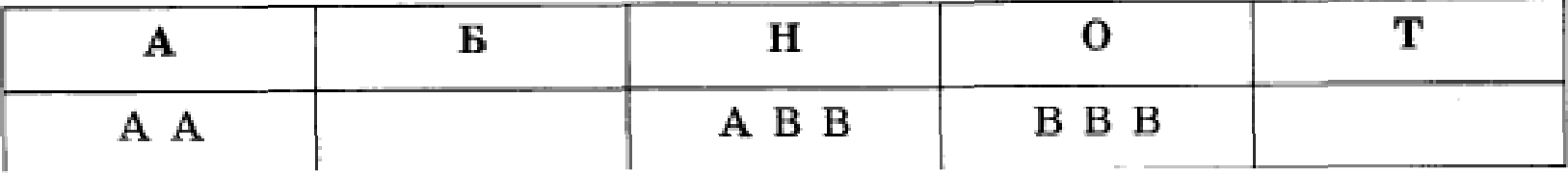 Расшифруйте сообщение, переданное Сашей Bace:ABBBBBBBAAAЗапишите в ответе расшифрованное сообщение.Пояснение.Раздробим сообщение на части: ABB - н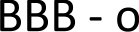 BBA - тАА — аОтвет: HOTA Источник:  ФИПИСаша и Вася для общения друг с другом придумали собственный шифр. Фрагмент кодовой таблицы  приведен  в таблице: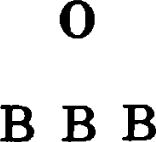 Расшифруйте сообщение, переданное Сашей Bace:А В В В В А В В В В АЗапишите в ответе расшифрованное сообщение.Пояснение:Раздробим сообщение на части:AB - з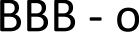 ABB - нBBA — тОтвет: ЗОНТ Источник: ФИПИПаша и Толя для общения друг с другом придумали собственный шифр, в котором буквы шифруются последовательностями цифр. Вот фрагмент кодовой таблицы: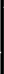 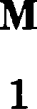 Расшифруйте сообщение, если известно, что в нем все буквы встречаются не более одного раза:11 2 2 3 1 3Запишите в ответе расшифрованное сообщение.Пояснение:Раздробим сообщение на части: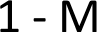 1 2 - Е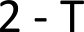 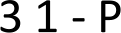 3- ООтвет: METPO Источник: ФИПИРазведчик передал в штаб радиограмму:В этой радиограмме содержится последовательность букв, в которой встречаются только буквы А, Д, К, С, Ы. Каждая буква закодирована с помощью азбуки Морзе. Разделителей между кодами букв нет. Запишите в ответе переданную последовательность букв.Нужный фрагмент азбуки Морзе приведен ниже.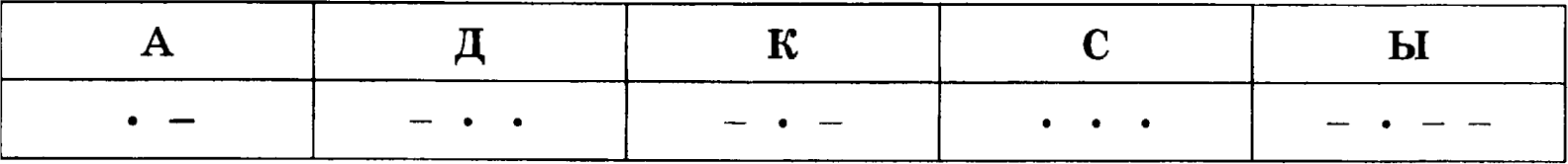 Пояснение:Раздробим сообщение на части:-а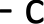 -аОтвет: КАСКАД Источник:  ФИПИРазведчик передал  в  штаб радиограмму:В  этой  радиограмме  содержится  последовательность  букв,  в  которой  встречаются  только буквы А, К, С, Т, У. Каждая буква закодирована с помощью азбуки Морзе. Разделителей между кодами  букв  нет.  Запишите  в ответе  переданную  последовательность букв.Нужный фрагмент азбуки Морзе приведен ниже.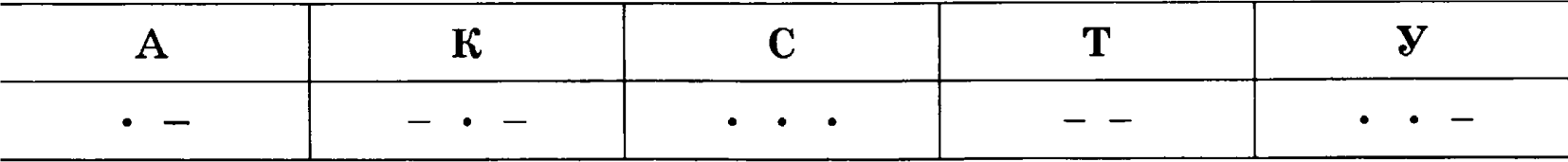 Пояснение:Раздробим сообщение на части:-а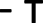 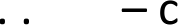 Ответ: KAKTУC Источник:  ФИПИА 1Й 11У 21Э 31Б2К12Ф22Ю32В 3Г 13Х 23Я 33Г 4М 14Ц 24Д5Hl5325ЕбOl6LU26E7Шl7Щ2738Р18Ъ2839Cl9Ы29И 10Т 20b 30А 1ЙllY2lЭЗlБ2К12Ф22Ю32ВЗ313X23ЯЗЗГ 4lИ 14Ц 24ДбН 15Ч2бЕ 6О 16Ш 26Ё 7П 17Щ 2738318Ъ283 9С 19Ы 29И 10Т 20b 30А 1Й 11У 21Э 31Б2К12Ф22Ю32В 3Г 13Х 23Я 33Г 4М 14Ц 24Д5Hl5325ЕбOl6LU26E7Шl7Щ2738Р18Ъ2839Cl9Ы29И 10Т 20b 30А 1Й 11У 21Э 31Б2К12Ф22Ю32В 3Г 13Х 23Я 33Г 4М 14Ц 24Д5Hl5325ЕбOl6LU26E7Шl7Щ2738Р18Ъ2839Cl9Ы29И 10Т 20b 30А 1К 11U 21B2Ll2V22СЗ313VV23D 4N 14Х 24Е 5О 15У 25F6Pl6Z26G7Ql7H8Rl819519110Т20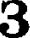 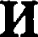 н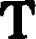 А ВААА BBBBAАЕО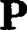 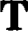 3  31  233 1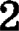 